Passport No: EB6608061OBJECTIVE:  A job that will promote career advancement, require analytical thinking and will allow interrelation with all levels of people within and outside the organization. To be able to continue my career in a company with stable around for further learning which eventually help me enhance my skills in the field that I explored.PERSONAL INFORMATIONDate of birth:		May 08, 1986	Place of birth:		Balatoc, Virac, Itogon, Benguet, Philippines	Age:			29	Civil Status: 		Single	Sex:			Male	Citizenship:		Filipino	Religion:		Roman Catholic	Language Spoken:	English, Tagalog	Height:			5’4”	Weight:			150 lbs.WORK EXPERIENCE:	Luxury Lounge	Jumeirah 3, Jumeirah Beach Rd	Dubai, UAE.	Tel. No. +97143383173	Massage Therapist/ Receptionist	June 2014-to presentUrban Male Lounge	Massage Therapist	September2013-March 2014	Corporation 	 Philippines	Office Assistant	April 2012- April 2013	North Haven Spa	Casa Vallejo Hotel, Upper Session Rd. Baguio City, Philippines	Massage Therapist	July 2010-March 2012Body and Sole: Body Massage and Footspa	PhilippinesMassage TherapistApril 2007-June 2010SM DEPARTMENT STOREPhilippinesSales Clerk/SalesmanMarch 2006-April 2007PORTAL INNOVATIONPhilippinesSales RepresentativeFebruary 2004-March 2006EDUCATIONAL ATTAINMENTTERTIARY:	DATAMEX Institute of Computer Technology			Philippines			Computer Technician			2010-2012			Meridian Paramedical and Technical Institute			Magsaysay St. Baguio City, Philippines			Massage Therapy			October 2007			Easter College Inc.			Guisad Rd. Baguio City, Philippines			Bachelor of Science in Business Administration			Major in Marketing Management			(Undergraduate)SECONDARY:	St. Louis High School-Balatoc			Virac, Itogon, Benguet			1999-2003ELEMENTARY:	Balatoc Elementary School			Balatoc, Benguet			1993-1999SKILLS:	Computer literate (MS Word, MS Excel, MS PowerPoint, MS Outlook, MS Publlisher)Massage Therapy (Swedish, Shiatsu,Sports Massage/ Combination Massage), Foot massage/reflexology Facial Treatments (Diamond Peel, Facial w/ Laser, Facial Detox, All Naturals Facial)Footspa, Handspa and Body Scrub, Manicure, pedicureWaxing Moroccan bathFirst Name of Application CV No: 1701084Whatsapp Mobile: +971504753686 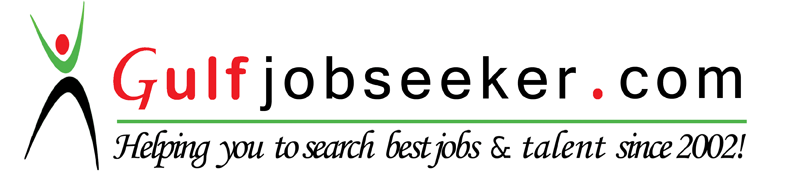 